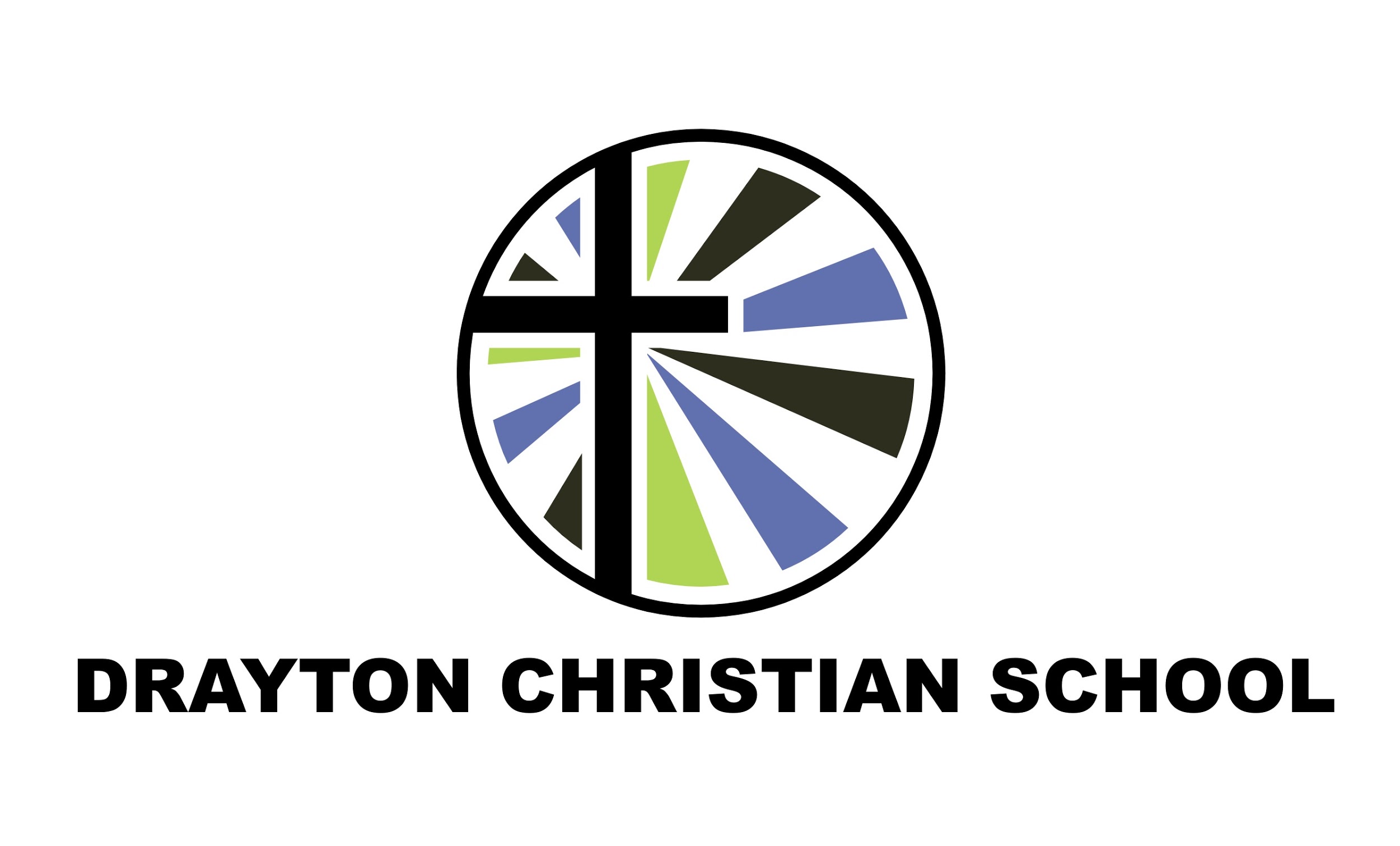 DCS News: Safety Edition 2018/2019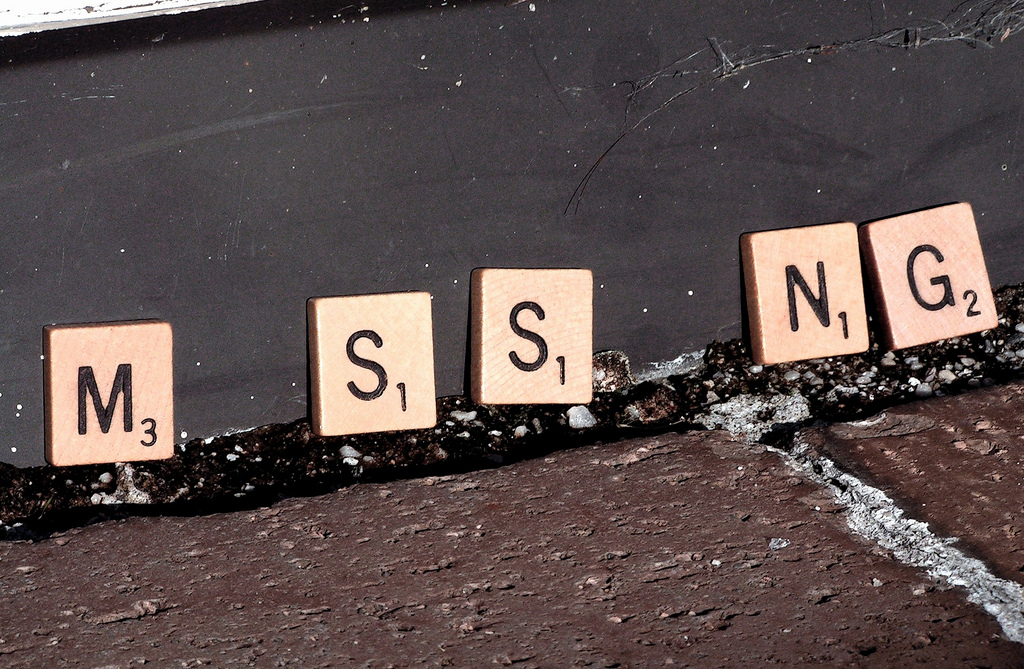 Absent From SchoolIf your child is absent please notify the school by leaving a message on our school answering machine before 8:40(780) 542-7066.  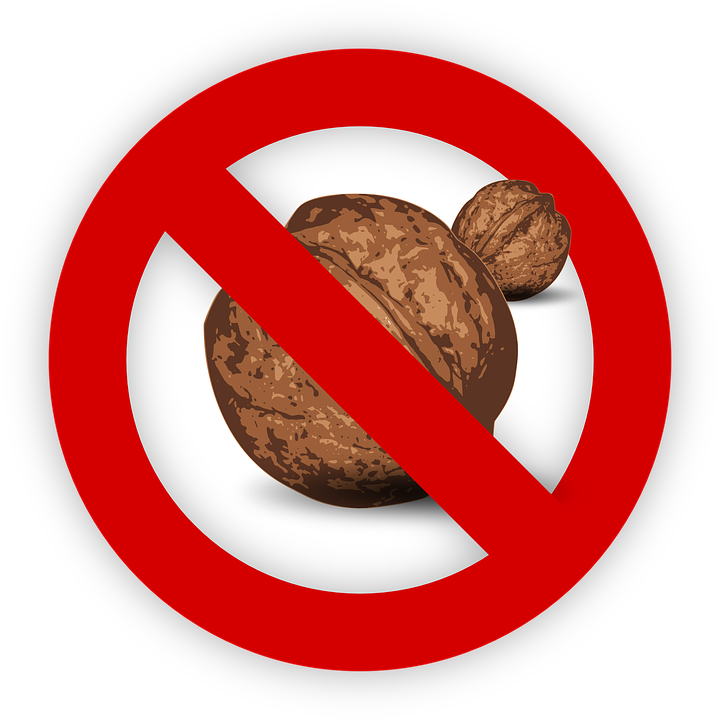 Please do not send foods containing nuts to school.  We want to keep the members of our school family with severe allergies safe. 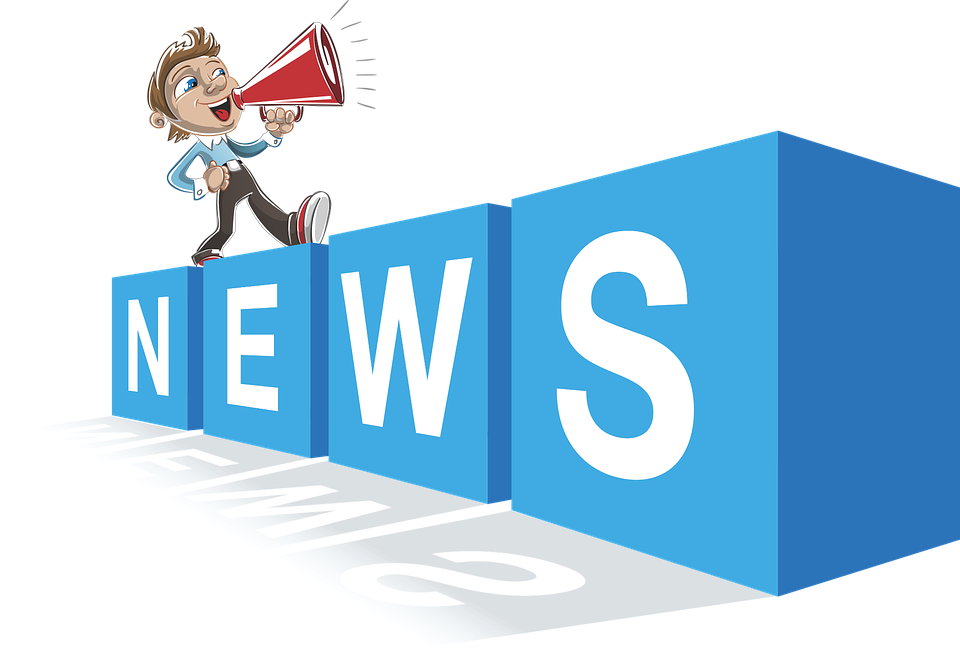 CommunicationWe use the Remind AppPlease sign up below by texting:DCS Office (All School Events): Text @draytonc to 587-316-1040Pre-K text @ddfhd6 to 506-802-9464Kindergarten: Text @37dkee to 506-802-9464Grade 1: Text @8g9kae to 587-316-1040Grade 2/3: Text @84g4bd to 437-800-0547Grade 4/5: Text @dg4e8b to 587-316-1040Grade 5/6: Text @hebg86 to 587-316-1040Grade 7 Miss K: Text @2ahh79 to 902-800-6578Grade 7 Mr. Wang: Text @3hc94k2 to 289-278-3153Grade 8/9 Mr. Wang: Text @h6dfe7 to 289-278-3153Grade 8 Miss K: Text @e6dkef to 902-800-6578Grade 9 Miss K: Text @43g6g2a to 902-800-6578Junior High Volleyball: Text @gega24 to 506-802-9464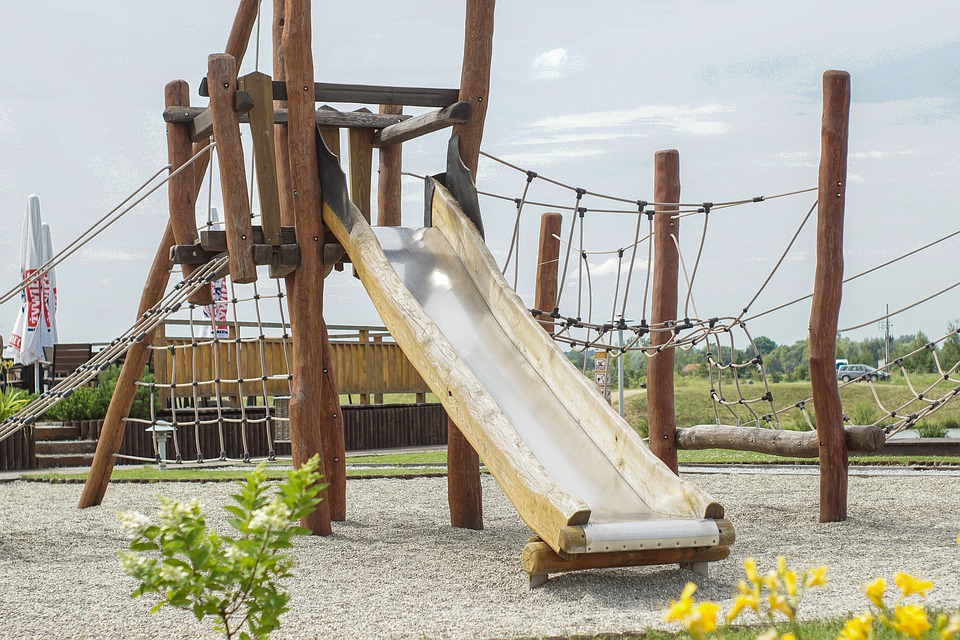 Morning RoutineSchool starts at 8:31Pre-K, Kindergarten, & Grade 1 may enter at front doors between 8:20 and 8:31.Grade 2-9 play outside until 8:31 and then line up at their doors.Outside Supervision begins at 8:20 AM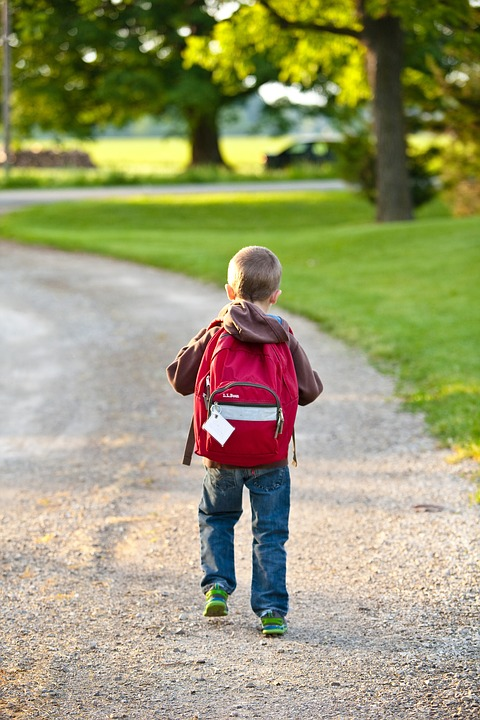 Pick Up / Drop OffEvery student’s safety is important to us.  It is crucial that we know who is in our building at all times.  We require:All guests including parents to sign in at the office and wear a visitor tag.Parents are welcome to wait in our front foyer until the dismissal bell rings.  Your child will be leaving out of their regular entrance door.  Please meet your child at a designated meeting place outside to reduce congestion in our growing school.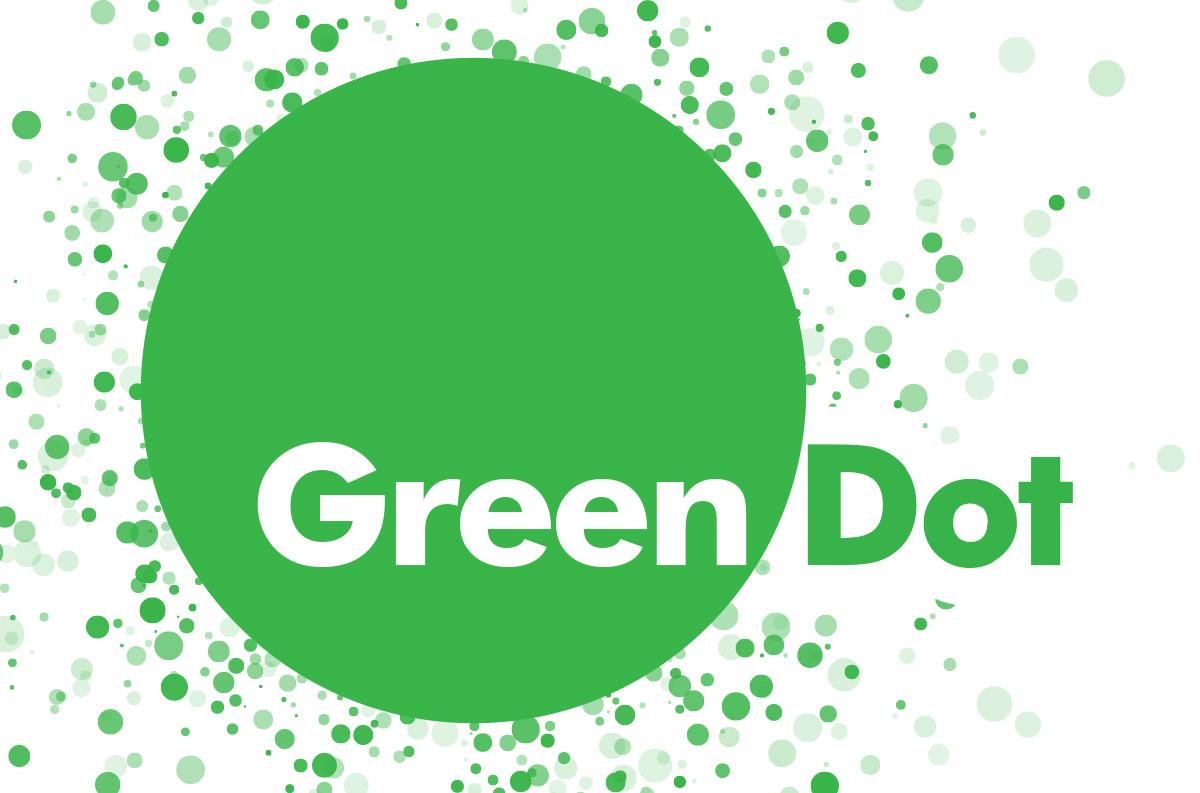 Inside PleaseInside RecessDuring inclement weather a Green Dot will be posted on our doors to indicate that recess will be inside when it is:Raining Heavily-20 Celsius including wind chill    Please dress your child for the weather as they will go outside if at all possible.  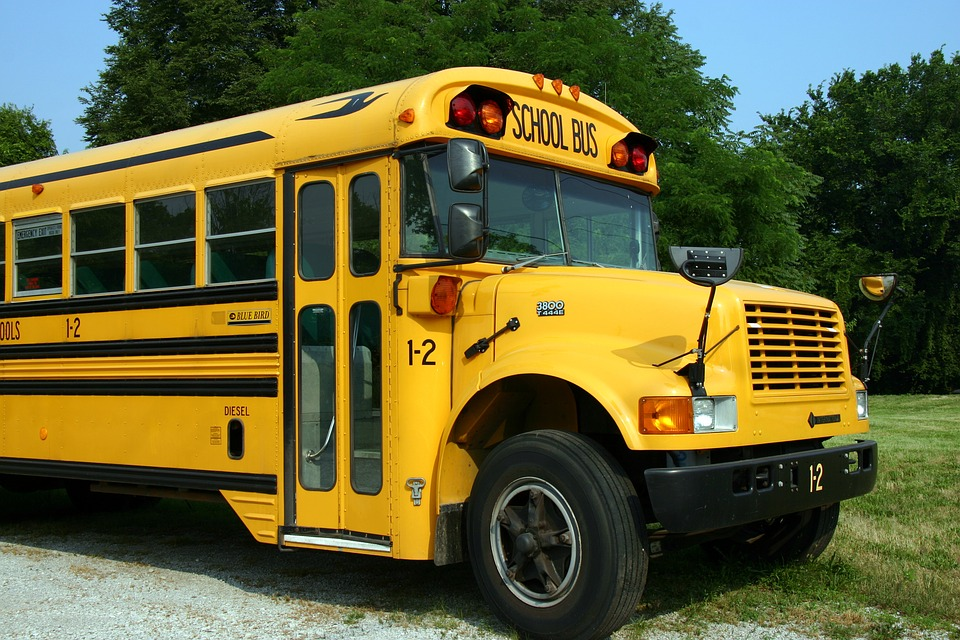 Bus Cancellations Schools in the Wild Rose School Division will stay open all day on regularly scheduled school days regardless of the weather, providing that the building is deemed safe and comfortably heated.When buses do not run, and parents choose to deliver the child to school, the parent shall also be responsible for ensuring safe transportation home for the student, unless notified otherwise.Please use good judgment and care when deciding whether or not to send your child(ren) when weather conditions are extreme or when there is danger of roads being blocked.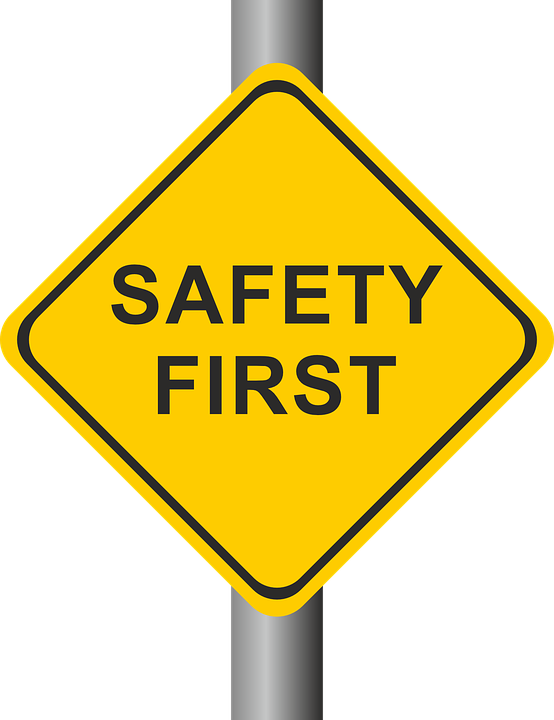 Fire Drills & Lockdown PractiseWe practise emergency protocol regularly so that we are well prepared.  Regular practise also helps children to remain calm and confident that they are safe.